Publicado en Madrid el 19/10/2016 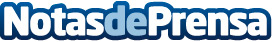 ecovatios, primera eléctrica 100% renovable en promover proyectos de autoconsumo para empresas en España La compañía lanza un servicio online que, utilizando tecnologías de geolocalización, le permite generar en 24 horas propuestas de proyectos de autoconsumo fotovoltaico, incluyendo el análisis de su rentabilidad 
Datos de contacto:Agencialia Comunicación www.agencialia.es91 870 69 64Nota de prensa publicada en: https://www.notasdeprensa.es/ecovatios-primera-electrica-100-renovable-en_1 Categorias: Nacional Madrid Ecología Turismo Industria Alimentaria E-Commerce Restauración Recursos humanos Consumo Construcción y Materiales http://www.notasdeprensa.es